PATVIRTINTAVšĮ Šiaurės Lietuvos kolegijos Visuotinio dalininkų susirinkimo 2020 m. rugsėjo 28 d. protokolu Nr. VS-5VIEŠOSIOS ĮSTAIGOSŠIAURĖS LIETUVOS KOLEGIJOS ĮSTATAII SKYRIUSBENDROSIOS NUOSTATOSViešoji įstaiga Šiaurės Lietuvos kolegija (toliau – Įstaiga) yra pelno nesiekiantis ribotos civilinės atsakomybės viešasis juridinis asmuo, kuris tenkina viešuosius interesus, visuomenės ir bendruomenės poreikius, teikdamas fiziniams ir juridiniams asmenims socialines, psichosocialines, sociokultūrines, socialinės integracijos, bendruomenines, neformaliojo ugdymo ir švietimo, pramogų ir poilsio organizavimo, visuomenės sveikatinimo, kultūros, sporto, kūrybines, menines, rinkos, viešosios nuomonės ir kitų tyrimų, viešųjų ryšių ir komunikacijos, konsultacines verslo ir kito valdymo, užsakomųjų informacinių paslaugų centrų, renginių organizavimo ir kitas šiuose įstatuose nurodytas paslaugas.Įstaigos teisinė forma – Viešoji įstaiga.Įstaigos veikla organizuojama vadovaujantis Lietuvos Respublikos Konstitucija, Lietuvos Respublikos civiliniu kodeksu, Lietuvos Respublikos viešųjų įstaigų įstatymu (toliau – Įstatymas), Lietuvos Respublikos Vyriausybės nutarimais, šiais įstatais ir kitais teisės aktais.4.   Įstaiga yra ribotos civilinės atsakomybės. Pagal savo prievoles ji atsako tik savo turtu. 5.   Įstaigos veikla neterminuota. 6.   Įstaigos buveinė: Tilžės g. 22, LT 78243, Šiauliai, Lietuvos Respublika. 7.   Įstaigos finansiniai metai sutampa su kalendoriniais metais. 8.  Įstaiga turi sąskaitą banke. Įstaiga turi teisę gauti paramą Lietuvos Respublikos labdaros ir  paramos įstatymo nustatyta tvarka.II SKYRIUSĮSTAIGOS VEIKLOS TIKSLAI, VEIKLOS SRITYS IR RŪŠYS9. Pagrindiniai Įstaigos tikslai: 9.1. tenkinti visuomenės ir bendruomenės poreikius, teikiant kokybiškas socialines, psichosocialines, sociokultūrines, socialinės integracijos, bendruomenines, neformaliojo ugdymo ir švietimo, pramogų ir poilsio organizavimo, visuomenės sveikatinimo, kultūros, sporto, kūrybines, menines, rinkos, viešosios nuomonės ir kitų tyrimų, viešųjų ryšių ir komunikacijos, konsultacines verslo ir kito valdymo, užsakomųjų informacinių paslaugų centrų, renginių organizavimo ir kitas paslaugas.9.2. inicijuoti ir vykdyti veiklas, užtikrinančias įvairių socialinių grupių integraciją į visuomenę, skatinant jų socialinę sanglaudą, socialinį įtrauktumą ir savanorišką veiklą; 9.3. teikti socialines paslaugas, įgyvendinti socialinius projektus, organizuoti renginius, plėtojant bendruomeninio solidarumo nuostatas ir vykdant socialines iniciatyvas, didinančias bendruomenės sutelktumą ir skatinančias bendruomeninį aktyvumą;9.4. vykdyti vaikų, jaunimo ir suaugusiųjų neformalųjų tęstinį ugdymą, sudarant sąlygas asmenims mokytis visą gyvenimą, tikslingai tobulinti profesines žinias ir gebėjimus, teikti vaikų neformaliojo švietimo ir užimtumo paslaugas;9.5. plėtoti šaliai, regionui ir miestui reikalingus tyrimus, turinčius praktinę taikomąją vertę, bendradarbiaujant su viešojo administravimo ir ūkio subjektais bei prisidedant prie socialinės ir ekonominės plėtotės;9.6. ugdyti menui ir kultūrai imlią, demokratišką, pilietiškai aktyvią, naujausiomis žiniomis įgalintą, verslią, socialiai atsakingą, pažangiai, kritiškai ir inovatyviai mąstančią, saugią, sportišką ir sveiką visuomenę;9.7. propaguoti socialiai atsakingo verslo idėją ir socialinį verslumą, prisidedant prie visuomeninės naudos ir socialinės gerovės kūrimo šalyje, regione ir mieste;9.8. dalyvauti viešosios politikos formavimo procesuose, įsitraukti į viešojo valdymo sprendimų priėmimą lokaliu ir nacionaliniu lygiais (miesto, regiono ir šalies mastu);9.9. aktyviai dalyvauti viešųjų paslaugų perdavimo-perėmimo nevyriausybinėms organizacijoms procesuose, užtikrinti Įstaigos perimtų ir visuomenei teikiamų paslaugų kokybę bei nuolatinį jos gerinimą;9.10. vadovautis nuolatinio tobulėjimo nuostata, plėtoti socialinę partnerystę ir bendradarbiavimą su kitomis nevyriausybinėmis organizacijomis, valstybiniu ir verslo sektoriais, siekiant glaudesnio socialinio dialogo, efektyvios ir rezultatyvios integracijos į visuomeninį gyvenimą. 10. Įstaigos uždaviniai: 10.1.vykdyti paklausias, perspektyvias, darbo rinkos ir visuomenės poreikius bei jų tendencijas atitinkančias neformaliojo ugdymo ir švietimo veiklas;10.3. taikyti nediskriminavimo principą ir sudaryti vienodas sąlygas asmenims, norintiems pasinaudoti teikiamomis paslaugomis ar įsitraukti į vykdomas socialines iniciatyvas, pretenduoti ir dalyvauti pageidaujamose veiklose nepriklausomai nuo amžiaus, lyties, rasės, etninės priklausomybės, požiūrio, įsitikinimų, negalios, socialinės padėties ir kitų individualių charakteristikų; 10.4.užtikrinti darbuotojų aukštą intelektinį potencialą, išvystytas bei nuolat tobulinamas profesines ir dalykines kompetencijas, lemiančias sklandų ir rezultatyvų veiklos organizavimą, nepriekaištingą teikiamų paslaugų kokybę, pagarbų santykį su vartotojais ir partneriais; 10.5. kurti ir palaikyti modernią darbo, veiklų įgyvendinimo ir bendradarbiavimo aplinką ir paslaugų teikimo infrastruktūrą; 10.6. plėtoti neformaliojo ugdymo ir mokymosi visą gyvenimą paslaugas, talkinti viešojo administravimo ir ūkio subjektams, kitoms nevyriausybinėms organizacijoms, įgyvendinančioms asmenų kompetencijų tobulinimą, profesinės kvalifikacijos kėlimą ir perkvalifikavimą;10.7. teikti kokybiškas socialines, psichosocialines, socialinės integracijos paslaugas, inicijuoti ir aktyviai dalyvauti skirtingų gyventojų grupių socialinės integracijos procesuose, skatinti gyventojus naudotis teikiamomis paslaugomis, leidžiančiomis pilnavertiškai integruotis į visuomenę; 10.8 teikti kokybiškas bendruomenines, visuomenės sveikatinimo, kultūros, sportines, kūrybines, menines, pramogų ir poilsio, rinkos, viešosios nuomonės ir kitų tyrimų, viešųjų ryšių ir komunikacijos, konsultacines verslo ir kito valdymo, užsakomųjų informacinių paslaugų centrų, renginių organizavimo paslaugas įstaigoje ir kitose paslaugos užsakovo pageidaujamoje vietoje; 10.9. ugdyti ar kompensuoti asmens (šeimos) gebėjimus savarankiškai rūpintis asmeniniu (šeimos) gyvenimu ir aktyviai dalyvauti visuomeniniuose procesuose;10.10. teikti asmens darbingumo, profesinių kompetencijų, pajėgumo dalyvauti darbo rinkoje ir pasirengimo dirbti atkūrimą ir didinimą per socialinę reabilitaciją, vykdyti informavimą, konsultavimą, tarpininkavimą, atstovavimą, teikti psichosocialinę pagalbą, sociokultūrines paslaugas, ugdyti ir palaikyti socialinius įgūdžius;  10.11. įgyvendinti profesinę reabilitaciją, profesinį orientavimą ir konsultavimą, bendrųjų su darbu susijusių ir profesinių įgūdžių ugdymą, realizuoti aktyvias darbo rinkos politikos priemones;10.12. telkti vietinę bendruomenę, skatinti ją aktyviai dalyvauti šviečiamojoje, edukacinėje, meninėje, kultūrinėje, sveikatinamojoje, pilietinėje, politinėje, artimosios aplinkos tvarkymo, priežiūros ir kitose bendruomenei naudingose veiklose;10.13. rengti ir teikti viešojo valdymo srities pasiūlymus kompetentingoms savivaldybės ir valstybės institucijoms, taikyti advokaciją siekiant jų įgyvendinimo;10.14. plėtoti savanorystės idėją, didinti gyventojų dalyvavimo savanoriškose veiklose motyvaciją, populiarinant savanorystę bei dalijantis savanoriškos veiklos gerąja patirtimi; 10.15. plėtoti socialines, neformaliojo ugdymo ir kitas inovacijas, siekiant geresnio visuomenės poreikių patenkinimo ir aukštesnės teikiamų paslaugų kokybės; 10.16. tapti nevyriausybinių organizacijų veiklos židiniu mieste ir (ar) regione, skleidžiančiu bei realizuojančiu pažangias visuomenei naudingas idėjas, siekiančiu nevyriausybinių organizacijų sektoriaus efektyvaus funkcionavimo, koordinuotos ir rezultatyvios veiklos. 11. Įstaigos  veiklos sritys – socialinių, psichosocialinių, sociokultūrinių paslaugų teikimas, socialinės integracijos, bendruomeninė, kūrybinė, meninė, sportinė, visuomenės sveikatinimo, pramogų ir poilsio organizavimo, viešųjų ryšių ir komunikacijos, konsultacinė verslo ir kito valdymo, užsakomųjų informacinių paslaugų centrų, renginių organizavimo veiklos, švietimas, tęstinis švietimas, sportinis ir rekreacinis švietimas, rinkos ir kiti  tyrimai, viešosios nuomonės apklausos ir kitos veiklos.12. Įstaiga  gali užsiimti ir kita veikla, neprieštaraujančia Lietuvos Respublikos įstatymams ir šiems įstatams.III SKYRIUSĮSTAIGOS DALININKAI13. Įstaigos steigėjai, Įstatymo ir šių įstatų nustatyta tvarka perdavę Įstaigai įnašą, tampa jos dalininkais. 14. Įstaigos dalininkų įnašai gali būti pinigai, materialusis ir nematerialusis turtas. 15. Įstaigos steigėjai (dalininkai) yra Mykolas Dromantas ir Dainora Samčenkienė.  16. Įstaigos dalininkai ir jų įnašų vertė įrašomi Įstaigos dokumentuose, o dalininkams išduodamas jo įnašų vertę patvirtinantis dokumentas. Jeigu Įstaigos dalininkas papildomai perduoda Įstaigai įnašus, turi būti atitinkamai pakeisti įrašai Įstaigos dokumentuose ir pakeisti jo įnašų vertę patvirtinantys dokumentai. Įstaigos dalininkas turi teisę Įstatų ir įstatymų nustatyta tvarka parduoti ar kitaip perleisti dalininko teises kitam asmeniui, išskyrus atvejus, kai dalininkas yra valstybė ar savivaldybė. Valstybės ar savivaldybės Įstaigos dalininko teisės gali būti perduotos kitiems juridiniams asmenims Įstatymo ir įstatymų, reglamentuojančių valstybės ir savivaldybių turto valdymą, naudojimą ir disponavimą juo, nustatytais atvejais ir būdais. 17. Naujais Įstaigos dalininkais gali tapti asmenys, pateikę Įstaigos direktoriui raštišką prašymą, adresuotą Įstaigos visuotiniam dalininkų susirinkimui, gavę Įstaigos visuotinio dalininkų susirinkimo sutikimą ir šių įstatų nustatyta tvarka perdavę Įstaigai įnašus. Įstaigos direktorius ne vėliau kaip per 30 dienų nuo prašymo gavimo dienos šiuose įstatuose nustatyta tvarka šaukia neeilinį visuotinį dalininkų susirinkimą sprendimui dėl naujų Įstaigos dalininkų priimti. Nauji dalininkai įgyja visas Įstaigos dalininkų teises ir pareigas nuo įnašų perdavimo Įstaigai dienos. 18. Naujų dalininkų įnašai yra įnešami pinigais į Įstaigos sąskaitą, esančią Lietuvos Respublikoje registruotame banke. Materialusis ir nematerialusis turtas, įvertintas pagal Lietuvos Respublikos turto ir verslo vertinimo pagrindų įstatymą, perduodamas teisės aktų nustatyta tvarka pagal pasirašytą turto perdavimo ir priėmimo aktą. Nauji Įstaigos dalininkai perduoda įnašą į Įstaigos kapitalą teisės aktų nustatyta tvarka. 19. Pirmumo teisę įsigyti parduodamas Įstaigos dalininko teises turi Įstaigos dalininkai. 20. Įstaigos dalininkas, norėdamas perleisti dalininko teises, privalo raštu apie tai informuoti Įstaigos direktorių, nurodydamas, kam ir už kokią kainą nori perleisti dalininko teises, ir kitas perleidimo sąlygas. Įstaigos direktorius ne vėliau kaip per 5 dienas nuo pranešimo apie ketinimą perleisti dalininko teises gavimo dienos privalo kiekvienam dalininkui išsiųsti registruotu laišku pranešimą arba įteikti jį asmeniškai, gavėjui pasirašant. Pranešime turi būti nurodytos dalininko teisių perleidimo sąlygos ir terminas, per kurį dalininkas gali pranešti Įstaigos direktoriui apie pageidavimą pirkti perleidžiamas dalininko teises. Terminas negali būti trumpesnis nei 14 dienų ir ilgesnis nei 30 dienų nuo pranešimo išsiuntimo (įteikimo) dienos. Ne vėliau kaip per 45 dienas nuo dalininko pranešimo apie ketinimą perleisti dalininko teises gavimo dienos Įstaigos direktorius turi pranešti dalininkui apie kitų dalininkų pageidavimą jas įsigyti.21. Jei Įstaigos dalininko teisės perleidžiamos kitu Lietuvos Respublikos įstatymų nustatytu būdu (ne pardavimo) arba vykdant teismo sprendimą, šių įstatų 19 punkte nurodyta perleidimo tvarka netaikoma. Tokiu atveju apie ketinimą perleisti dalininko teises Įstaigos dalininkas turi pranešti Įstaigos direktoriui ne vėliau kaip prieš 5 dienas iki savo dalininko teisių perleidimo sandorio sudarymo dienos. IV SKYRIUSĮSTAIGOS ORGANAI22. Įstaigos organai yra šie: 22.1. visuotinis dalininkų susirinkimas; 22.2. direktorius – vienasmenis valdymo organas. 23. Įstaiga įgyja civilines teises bei pareigas ir jas įgyvendina per savo valdymo organus.V SKYRIUSVISUOTINIO DALININKŲ SUSIRINKIMO KOMPETENCIJA, SUŠAUKIMO IR SPRENDIMŲ PRIĖMIMO TVARKA24. Visuotiniame dalininkų susirinkime turi teisę dalyvauti ir balsuoti asmenys, visuotinio dalininkų susirinkimo dieną esantys Įstaigos dalininkais, arba jų įgalioti asmenys. 25. Visuotinis dalininkų susirinkimas: 25.1. keičia Įstaigos įstatus; 25.2. priima sprendimą pakeisti Įstaigos buveinę; 25.3. nustato paslaugų, darbų ir produkcijos kainas ir tarifus ar jų nustatymo taisykles; 25.4. skiria ir atšaukia Įstaigos direktorių, nustato jo darbo sutarties sąlygas ir pareigybės aprašymą, skiria nuobaudas ir paskatinimą – premijas; 25.5. per 4 mėnesius nuo finansinių metų pabaigos tvirtina metinių finansinių ataskaitų rinkinį; 25.6. nustato informaciją, kuri pateikiama visuomenei apie Įstaigos veiklą; 25.7. priima sprendimą dėl Įstaigai nuosavybės teise priklausančio ilgalaikio turto perleidimo, nuomos, perdavimo pagal panaudos sutartį ar įkeitimo; 25.8. priima sprendimą dėl Įstaigos reorganizavimo ir reorganizavimo sąlygų tvirtinimo; 25.9. priima sprendimą pertvarkyti Įstaigą; 25.10. priima sprendimą likviduoti Įstaigą ar atšaukti jos likvidavimą; 25.11. skiria ir atšaukia likvidatorių, kai sprendimą likviduoti Įstaigą priima visuotinis dalininkų susirinkimas; 25.12. nustato Įstaigos vidaus kontrolės tvarką; 25.13.  renka auditorių ar audito įmonę; 25.14. priima sprendimą dėl Įstatų 11 straipsnyje nurodytų funkcijų centralizuoto atlikimo; 25.15. priima sprendimą dėl naujų dalininkų priėmimo; 25.16. priima sprendimus dėl Įstaigos filialų ir atstovybių steigimo ir jų veiklos nutraukimo, tvirtina jų nuostatus; 25.17. priima sprendimą dėl Įstaigos tapimo kitų juridinių asmenų steigėja ar dalyve; 25.18. teisės aktų nustatyta tvarka priima sprendimą keisti Įstaigos pavadinimą; 25.19. priima sprendimą dėl Įstaigos veiklos strategijos tvirtinimo; 25.20. priima sprendimą dėl Įstaigos valdymo struktūros ir pareigybių sąrašo tvirtinimo; 25.21. priima sprendimą dėl Įstaigos direktoriaus darbo apmokėjimo tvarkos; 25.22. priima sprendimą dėl konkurso pareigoms, į kurias darbuotojai priimami konkurso būdu, eiti nuostatų tvirtinimo; 25.23. gali priimti sprendimą dėl pareigybių, į kurias darbuotojai priimami konkurso būdu, sąrašo ir kvalifikacinių reikalavimų tvirtinimo; 25.24. nustato Įstaigos veiklos vertinimo kriterijus; 25.25. nustato informaciją, kuri laikoma Įstaigos komercine paslaptimi; 25.26. sprendžia kitus Įstatyme ir Įstaigos įstatuose visuotinio dalininkų susirinkimo kompetencijai priskirtus klausimus. 26. Visuotinio dalininkų susirinkimo sprendimai priimami paprasta visų susirinkime dalyvaujančių dalininkų balsų dauguma. Visuotinio dalininkų susirinkimo sprendimai dėl Įstaigos reorganizavimo ir reorganizavimo sąlygų tvirtinimo, pertvarkymo, likvidavimo ar jos likvidavimo atšaukimo priimami kvalifikuota balsų dauguma, kuri negali būti mažesnė negu 2/3 visų susirinkime dalyvaujančių dalininkų balsų. 27. Įstaigos direktorius eilinį visuotinį dalininkų susirinkimą privalo sušaukti kasmet per keturis mėnesius nuo finansinių metų pabaigos, o visuotinį dalininkų susirinkimą – ne vėliau kaip prieš 30 dienų apie tai raštu informavus Įstaigos dalininkus. 28. Pranešime apie visuotinio dalininkų susirinkimo sušaukimą turi būti nurodyta: 28.1. visuotinio dalininkų susirinkimo data, valanda ir vieta; 28.2. visuotinio dalininkų susirinkimo darbotvarkė. 29. Neeilinis visuotinis dalininkų susirinkimas šaukiamas, kai: 29.1. atsistatydina arba negali toliau eiti pareigų visuotinio dalininkų susirinkimo išrinktas Įstaigos direktorius; 29.2. audito įmonė nutraukia sutartį su Įstaiga ar dėl kitų priežasčių negali patikrinti metinių finansinių ataskaitų rinkinio; 29.3. to reikalauja dalininkai ir Įstaigos direktorius; 29.4. baigiasi Įstaigos veiklos terminas; 29.5. to reikia pagal Įstatymą ir kitus įstatymus ar Įstaigos įstatus. 30. Visuotinis dalininkų susirinkimas gali būti šaukiamas teismo sprendimu, jei jis nebuvo sušauktas įstatymų ir šių įstatų nustatyta tvarka ir dėl to į teismą kreipėsi Įstaigos dalininkas ar Įstaigos direktorius. 31. Visuotinio dalininkų susirinkimo sprendimai turi būti įforminami raštu. VI. DIREKTORIAUS SKYRIMO IR ATLEIDIMO TVARKA, JO KOMPETENCIJA32. Įstaigos vienasmenis valdymo organas yra Įstaigos direktorius.  33. Įstaigos vadovą skiria, atleidžia iš pareigų, nustato jo darbo sutarties sąlygas ir pareigybės aprašymą visuotinis dalininkų susirinkimas. Įstaigos direktorius pradeda eiti pareigas nuo jo paskyrimo dienos, jeigu su juo sudarytoje sutartyje nenustatyta kitaip. 34. Su Įstaigos direktoriumi sudaroma darbo sutartis. 35. Įstaigos direktorius savo veikloje vadovaujasi Lietuvos Respublikos įstatymais, kitais teisės aktais, šiais įstatais, visuotinio dalininkų susirinkimo sprendimais, pareigybės aprašymu. 36. Įstaigos direktorius: 36.1. organizuoja Įstaigos veiklą; 36.2. šaukia visuotinį dalininkų susirinkimą; 36.3. nustato darbuotojų etatus, priima ir iš pareigų atleidžia Įstaigos darbuotojus, nustato jų atlyginimus, skatina juos ir skiria jiems drausmines nuobaudas; 36.4. leidžia įsakymus Įstaigos veiklos klausimais; 36.5. nustato Įstaigos darbuotojų darbo apmokėjimo tvarką; 36.6. tvirtina darbuotojų pareigybių aprašymus, vidaus darbo tvarkos taisykles, kitus Įstaigos rengiamus dokumentus; 36.7. Įstaigos vardu pasirašo dokumentus ir įgalioja kitus asmenis vykdyti direktoriaus kompetencijos funkcijas; 36.8. dalyvauja su Įstaigos veikla susijusių darbo grupių, komisijų darbe; 36.9. priima sprendimą dėl labdaros suteikimo; 36.10. veikia Įstaigos vardu santykiuose su kitais asmenimis ir turi teisę vienvaldiškai sudaryti sandorius; 36.11. užtikrina racionalų Įstaigos turto naudojimą ir apsaugą; 36.12. sprendžia kitus su Įstaigos veikla susijusius visuotinio dalininkų susirinkimo kompetencijai nepriskirtus klausimus. 37. Įstaigos direktorius atsako už: 37.1. buhalterinės apskaitos organizavimą pagal Lietuvos Respublikos buhalterinės apskaitos įstatymą; 37.2.  metinių finansinių ataskaitų rinkinio, veiklos ataskaitos ir auditoriaus išvados (tais atvejais, kai finansinių ataskaitų auditas atliktas) paskelbimą Įstaigos interneto svetainėje; 37.3. sąlygų tretiesiems asmenims susipažinti su metinių finansinių ataskaitų rinkiniu, veiklos ataskaita ir auditoriaus išvada (tais atvejais, kai finansinių ataskaitų auditas atliktas) Įstaigos buveinėje sudarymą; 37.4. visuotinio dalininkų susirinkimo sušaukimą; 37.5. pranešimą dalininkams apie įvykius, galinčius turėti poveikį Įstaigos veiklos tęstinumui, veiklos pobūdžiui ir apimtims; 37.6. Įstaigos dalininkų apskaitą; 37.7. informacijos apie Įstaigos veiklą pateikimą visuomenei ir viešų pranešimų paskelbimą; 37.8.  kitų vadovo pareigų, numatytų Įstatyme ir Įstaigos įstatuose, atlikimą. 38. Įstaigos direktorius atstovauja Įstaigai teisme, valstybės ir savivaldybės institucijose ir veikia Įstaigos vardu esant santykiams su kitais juridiniais ir fiziniais asmenimis.VII SKYRIUSĮSTAIGOS NUOSAVAS KAPITALAS IR NEGRĄŽINTINAI GAUTOS LĖŠOS39. Įstaigos turtą sudaro dalininkų perduotas turtas, taip pat turtas gautas pagal testamentą, finansiniai ištekliai, intelektualinio darbo produktai ir kitas teisėtu būdu įgytas turtas. Turtą valdo ir disponuoja juo Lietuvos Respublikos įstatymų nustatyta tvarka.40. Įstaigos lėšų šaltiniai yra tokie: 40.1. dalininkų skiriamos lėšos; 40.2. pajamos už paslaugas ir sutartinius darbus;40.3. turtas, gautas pagal testamentą, finansiniai ištekliai, intelektualinio darbo produktai ir kitas teisėtu būdu įgytas turtas;40.4.  pajamos, gautos iš šalies ir užsienio įmonių, organizacijų bei fizinių asmenų už parengtus specialistus, atliktus ūkiskaitinius darbus, realizuotą mokslinės veiklos produkciją, kursus;40.5. pajamos, gautos už patalpų ar įrengimų nuomą;40.6. valstybės ar savivaldybės biudžeto tiksliniai asignavimai;40.7. lėšos gautos kaip parama pagal Labdaros ir paramos įstatymą;40.8. kitos teisėtai gautos lėšos;40.9. perviršis (pelnas) ar deficitas (nuostoliai); 41. Įstaiga gali parduoti, išnuomoti, įkeisti ilgalaikį turtą, taip pat laiduoti ar garantuoti juo kitų subjektų prievolių įvykdymą tik Visuotinio dalininkų susirinkimo nutarimu;42. Dalininkų įnašai sudaro Įstaigos dalininkų kapitalą. Jie yra apskaitomi Įstaigos dokumentuose, o dalininkams išduodami jų kapitalo dalį patvirtinantys dokumentai.43. Įstaigos finansines operacijas vykdo Įstaigos buhalterija. Įstaigos Lietuvos Respublikos įstatymų ir vyriausybės nutarimų tvarka gali leisti nuomoti ilgalaikį materialų turtą kitiems juridiniams ir fiziniams asmenims.VIII SKYRIUSĮSTAIGOS PERVIRŠIO (PELNO) NAUDOJIMAS44. Įstaigos gautas perviršis (pelnas) gali būti naudojamas tik Įstaigos įstatuose nustatytiems Įstaigos veiklos tikslams siekti. 45. Įstaigos perviršis (pelnas) negali būti skiriamas Įstaigos dalininkams, Įstaigos valdymo organų nariams, darbuotojų premijoms. IX SKYRIUSĮSTATŲ KEITIMO TVARKA46. Įstatai keičiami Įstatymų ir šių įstatų nustatyta tvarka. 47. Įstaigos įstatus keičia visuotinis dalininkų susirinkimas. 48. Įstaigos įstatų keitimo iniciatyvos teisė priklauso Įstaigos dalininkams. 49. Pakeitus Įstaigos įstatus, parengiama nauja įstatų redakcija ir jie registruojami Juridinių asmenų registre. X SKYRIUSFILIALŲ IR ATSTOVYBIŲ STEIGIMO IR JŲVEIKLOS NUTRAUKIMO TVARKA50. Įstaiga turi teisę steigti filialus ir atstovybes Lietuvos Respublikoje ir užsienio valstybėse. 51. Įstaigos visuotinis dalininkų susirinkimas priima sprendimą dėl filialų ir atstovybių įsteigimo ir veiklos nutraukimo. 52. Įstaigos direktorius skiria ir atleidžia filialų ir atstovybių valdymo organus. XI SKYRIUSINFORMACIJOS APIE ĮSTAIGOS VEIKLĄ PATEIKIMO VISUOMENEITVARKA, PRANEŠIMŲ IR SKELBIMŲ PASKELBIMO TVARKA53. Metinių finansinių ataskaitų rinkinys ir veiklos ataskaita kartu su auditoriaus išvada (tais atvejais, kai finansinių ataskaitų auditas atliktas) yra vieši dokumentai. Šie dokumentai, išskyrus fizinių asmenų asmens duomenis, kurie pagal įstatymus, reglamentuojančius fizinių asmenų asmens duomenų apsaugą, viešai neskelbiami, yra skelbiami Įstaigos interneto svetainėje. 54. Įstaigos veiklos ataskaita pateikiama Juridinių asmenų registro tvarkytojui kartu su metinių finansinių ataskaitų rinkiniu, o tais atvejais, kai atliktas finansinių ataskaitų auditas, kartu su audituotu metinių finansinių ataskaitų rinkiniu turi būti pateikta ir auditoriaus išvada. Įstaigos metinių finansinių ataskaitų rinkinys, o kai auditas atliktas, audituotas metinių finansinių ataskaitų rinkinys kartu su auditoriaus išvada Juridinių asmenų registro tvarkytojui teikiami Vyriausybės arba jos įgaliotos institucijos nustatyta tvarka. XII SKYRIUSĮSTAIGOS REORGANIZAVIMAS, PERTVARKYMAS, LIKVIDAVIMAS55. Įstaiga reorganizuojama, pertvarkoma, likviduojama Civilinio kodekso ir kitų įstatymų numatyta tvarka.56. Įstaigos likvidavimo pagrindas gali būti dalininkų susirinkimo nutarimas, teismo sprendimas likviduoti Įstaigą už įstatymų nustatytus teisės pažeidimus, teismo ar kreditorių susirinkimo sprendimas likviduoti bankrutavusią Įstaigą.57. Institucija, nutarusi likviduoti Įstaigą, skiria likvidatorių, nustato likvidavimo terminus, inventorizacijos ir turto perėmimo tvarką. Nuo likvidatoriaus paskyrimo dienos dalininkų susirinkimas ir administracija netenka įgaliojimų, jų funkcijas atlieka likvidatorius.58. Kai likviduojama Įstaiga sumoka skolas, iš likusio jos turto ir lėšų dalininkams gali būti grąžinta tik jų dalininkų kapitalo dalis. Likus nepaskirstyto turto ar lėšų, jis perduodamas kitai ar kitoms ne pelno organizacijoms, įregistruotoms Lietuvos Respublikoje, kurias nustato institucija, nutarusi likviduoti Įstaigą.59.Likviduotos Įstaigos dokumentai saugomi Archyvų įstatymo nustatyta tvarka.60. Likviduojant Įstaigą, jos darbuotojai atleidžiami ir su jais atsiskaitoma Darbo kodekso nustatyta tvarka.61.Apie Įstaigos likvidavimą viešai skelbiama dienraštyje „Lietuvos rytas“ tris kartus ne mažesniais kaip trisdešimt dienų intervalais arba skelbiama dienraštyje „Lietuvos rytas“ vieną kartą ir pranešama raštu visiems kreditoriams.XIII INFORMACIJOS APIE ĮSTAIGOS VEIKLĄ PATEIKIMO VISUOMENEI TVARKA62. Viešą informaciją, kuri pateikiama visuomenei, nustato Visuotinis dalininkų susirinkimas.63. Vieša informacija apie Įstaigos veiklą yra skelbiama  interneto tinklalapyje, informaciniuose bukletuose. Šiuos įstatus patvirtino Visuotinis dalininkų susirinkimas 2020 m. rugsėjo  28 d., Šiauliuose.Visuotinio dalininkų susirinkimo įgaliotas asmuo:Dr. Mykolas Dromantas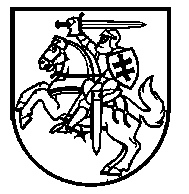 LIETUVOS RESPUBLIKOS ŠVIETIMO IR MOKSLO MINISTRASĮSAKYMASDĖL LEIDIMO VYKDYTI STUDIJAS GALIOJIMO PANAIKINIMO VIEŠAJAI ĮSTAIGAI ŠIAURĖS LIETUVOS KOLEGIJAI 2017 m. liepos 17 d. Nr. V-577VilniusAtsižvelgdama į Studijų kokybės vertinimo centro 2017 m. birželio  22 d. raštą Nr. S-2271 „Dėl „VšĮ Šiaurės Lietuvos kolegija išorinio vertinimo procedūros sustabdymo“, Viešosios įstaigos Šiaurės Lietuvos kolegija 2017 m. gegužės 24 d. prašymą Nr. SD-130 „Prašymas leisti baigti studijuoti studentams be aukštosios mokyklos ir studijų programų išorinių vertinimų“, Viešosios įstaigos Šiaurės Lietuvos kolegija visuotinio dalininkų susirinkimo 2016 m. rugsėjo 7 d. protokolą Nr. VS-5:1.  P a n a i k i n u  leidimo vykdyti studijas Nr. 002009, išduoto 2007 m. gegužės 2 d. Viešajai įstaigai Šiaurės Lietuvos kolegijai (kodas 111966571), galiojimą.2. N u s t a t a u, kad:2.1. Šio įsakymo 1 punktas įsigalioja 2020 m. liepos 1 dieną; 2.2. Nuo 2017 m. rugsėjo 1 d. asmenys negali būti priimami studijuoti į Viešosios įstaigos Šiaurės Lietuvos kolegija pirmą kursą.3. P r i p a ž į s t u  netekusiu galios Lietuvos Respublikos švietimo ir mokslo ministro 2007 m. gegužės 2 d. įsakymą Nr. ISAK-809  „Dėl leidimo vykdyti aukštojo mokslo neuniversitetines studijas viešajai įstaigai Šiaurės Lietuvos kolegijai papildymo ir išdavimo“.4.  Šis įsakymas gali būti skundžiamas Lietuvos Respublikos administracinių bylų teisenos įstatymo nustatyta tvarka Vyriausiajai administracinių ginčų komisijai (buveinės adresas - Vilniaus g. 27, Vilnius) arba Vilniaus apygardos administraciniam teismui (buveinės adresas - Žygimantų g. 2, Vilnius) per vieną mėnesį nuo šio įsakymo įteikimo dienos.Švietimo ir mokslo ministrė			Jurgita Petrauskienė